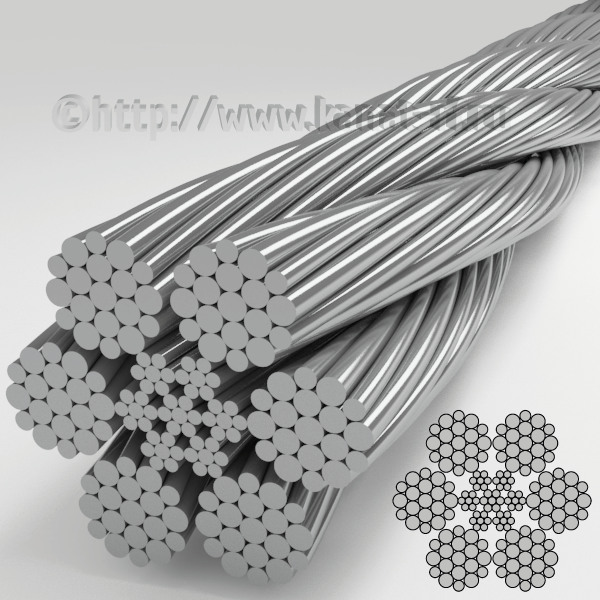 
IWRC (Independent wire rope core) – сердечник из стальных проволок, образующих самостоятельный канат	Особенности:
Канат 19x7 - это многопрядный сопротивляющийся кручению стальной канат 
Отлично работает при 2-4-х кратной запасовке.
Допустим к применеию со стрелами до 4 секций.
По желанию, канат может комплектоваться заделкой на коуш по DIN 6899 с одной стороны.
Является прекрасной заменой таким штатным канатам как 19x71 (IWR), 19x7, 18х7 и прочих сопротивляющихся кручению и некрутящихся канатов на автомобильных манипуляторных установках
Применение:
Основной подъем на КМУ
Работа с запасовкой до 4 крат, малократная запасовка

Примечание:
По желанию, канат может комплектоваться заделкой (коуши, резьбовые фитинги, заливные наконечники и пр.)
Свивка крестовая правая (sZ)
Возможные маркировочные группы: 1960 Н/мм2
Покрытие проволоки - оцинкованная
Вес в 1 м - 0,42 кг.
Наматывается на катушку.
Типичные длинв применения - от 90 до 140 м (следует уточнить в паспорте вашей КМУ)
Стандарт - EN 12385-4, может заменять следующие стандарты: KS D3514 и JIS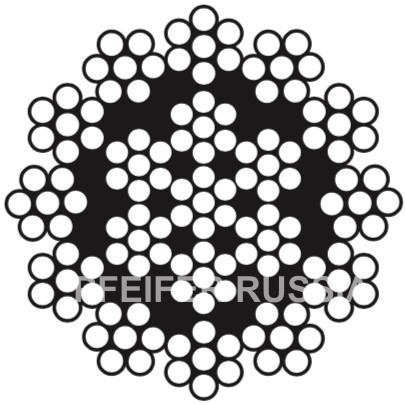 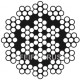 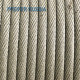 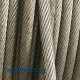 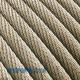 8 мм41,1 кНСтрана бренда:Страна бренда: 10 мм 70,85 кН Южная Корея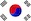  Южная КореяСтрана производства:Страна производства:  Южная Корея  Южная КореяСертификат соответствия ГОСТ РСертификат соответствия ГОСТ РСертификат завода-изготовителяСертификат завода-изготовителяСтандарт EN 12385Стандарт EN 12385Конструкция каната:Трос (канат) имеет диаметр 10 мм, конструкцию 19х7 (19 прядей по 7 проволок в каждой + металлический сердечник)
Канат оцинкован.Трос (канат) имеет диаметр 10 мм, конструкцию 19х7 (19 прядей по 7 проволок в каждой + металлический сердечник)
Канат оцинкован.Трос (канат) имеет диаметр 10 мм, конструкцию 19х7 (19 прядей по 7 проволок в каждой + металлический сердечник)
Канат оцинкован.Трос (канат) имеет диаметр 10 мм, конструкцию 19х7 (19 прядей по 7 проволок в каждой + металлический сердечник)
Канат оцинкован. Приминеняется на технике:Автоманипулятор (КМУ, воровайка) HIAB
Автоманипулятор (КМУ, воровайка) HIAB
Автоманипулятор (КМУ, воровайка) HIAB
Автоманипулятор (КМУ, воровайка) HIAB
Модель КонструкцияКонструкцияКонструкцияКонструкциядиаметр, ммдиаметр, ммдлина, мм033 A19х7 iwrc19х7 iwrc19х7 iwrc19х7 iwrc885003419х7 iwrc19х7 iwrc19х7 iwrc19х7 iwrc886503519х7 iwrc19х7 iwrc19х7 iwrc19х7 iwrc888005519х7 iwrc19х7 iwrc19х7 iwrc19х7 iwrc8890086 A19х7 iwrc19х7 iwrc19х7 iwrc19х7 iwrc1010100087 A19х7 iwrc19х7 iwrc19х7 iwrc19х7 iwrc11,211,2120107 A19х7 iwrc19х7 iwrc19х7 iwrc19х7 iwrc12,512,5100206 A19х7 iwrc19х7 iwrc19х7 iwrc19х7 iwrc1414120